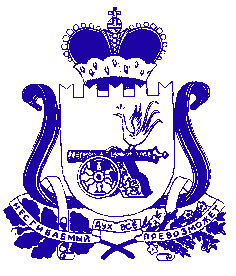 АДМИНИСТРАЦИЯ СЕЛЕЗНЕВСКОГО  СЕЛЬСКОГО ПОСЕЛЕНИЯПОСТАНОВЛЕНИЕот  17.11.2017г.           № 78 Об           условиях            приватизациинаходящегося     в         муниципальнойсобственности Селезневского сельскогопоселения недвижимого       имущества                   В соответствии с прогнозным планом приватизации муниципального имущества Селезневского сельского поселения на 2017 год, Администрация Селезневского сельского поселения:   ПОСТАНОВЛЯЕТ:Приватизировать находящееся в муниципальной собственности Селезневского сельского поселения недвижимое имущество – здание, назначение: нежилое, 2 – этажный (подземных этажей-1), общая площадь 468,2 кв.м, инв.№110102002, расположенное по адресу: Российская Федерация, Смоленская область, Велижский район, дер.Селезни, пер.Ленина, д.2, с земельным участком площадью 1 811,0 кв.метров (далее – имущество) – путем продажи на аукционе с открытой формой подачи предложений о цене.Установить начальную цену имущества в размере 211 600,00 (двести одиннадцать тысяч шестьсот рублей) согласно отчета об оценке рыночной стоимости №45-2-17 от 14.11.2017.Настоящее постановление вступает в силу после подписания и подлежит обнародованию на официальном сайте муниципального образования Селезневское сельское поселение (http://seleznevo.admin-smolensk.ru//) в информационно-телекоммуникационной сети Интернет. 4.  Контроль за исполнением настоящего постановления оставляю за собой.Глава муниципального образованияСелезневское сельское поселение                                                      В.П.Новикова